Arbeitsplan 2 NMS KematenMathematik 2. KlasseFür die Fleißigen…Überprüft und besprochen mit einem Erziehungsberechtigten: Datum: __________________Unterschrift des Erziehungsberechtigten: _______________________________________________ARBEITSBLATT 1 –Was ist ein BRUCH? Schau dir auf alle Fälle zuerst das youtube Video an:https://www.youtube.com/watch?v=bSTgxQulcQk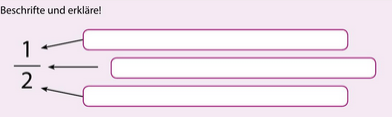 Jetzt kannst du die nächsten Seiten sicherlich ganz gut lösen!Scroll nach unten .)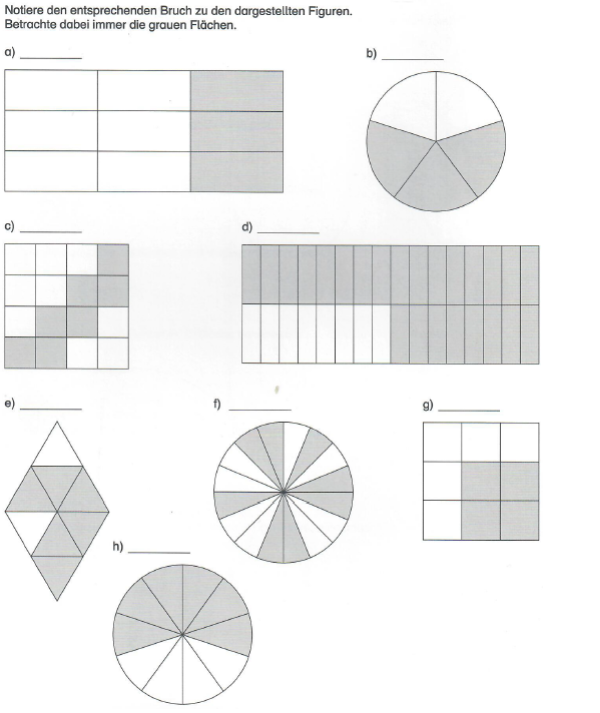 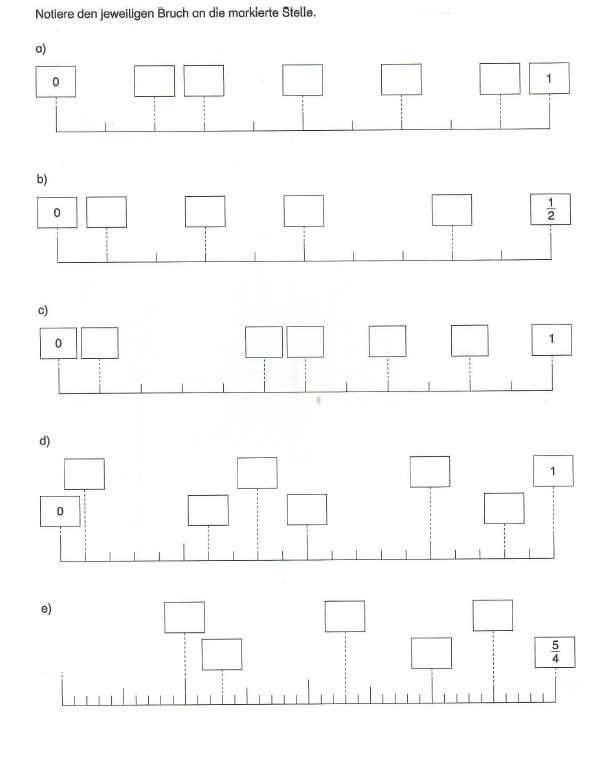 ARBEITSBLATT 2-Rechnen mit Brüchen 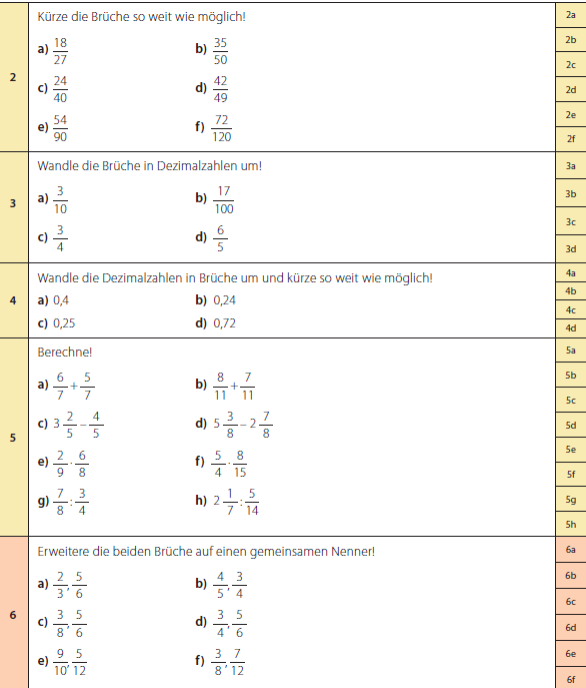 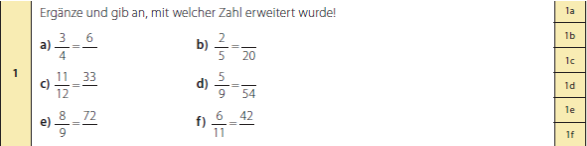 ARBEITSBLATT 3- DEZIMALZAHLEN 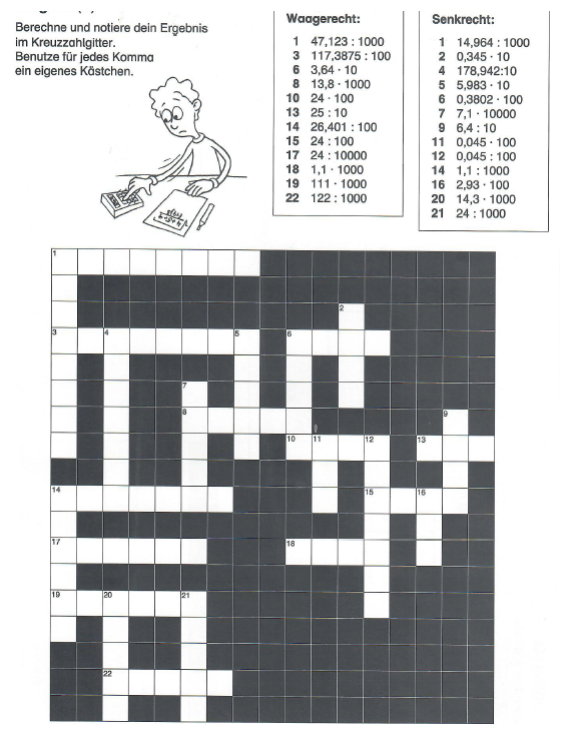 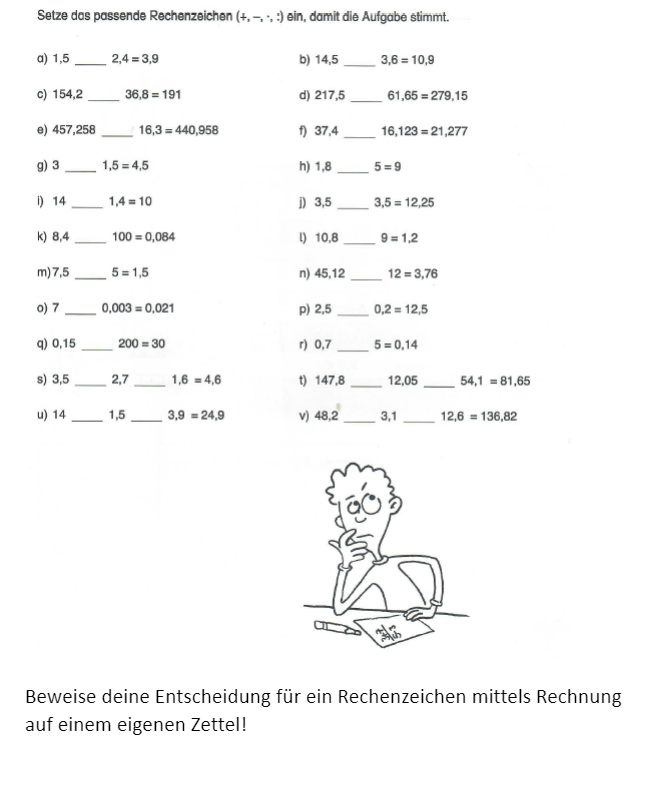 ARBEITSBLATT 4- DEZIMALZAHL/DEZIMALBRUCH 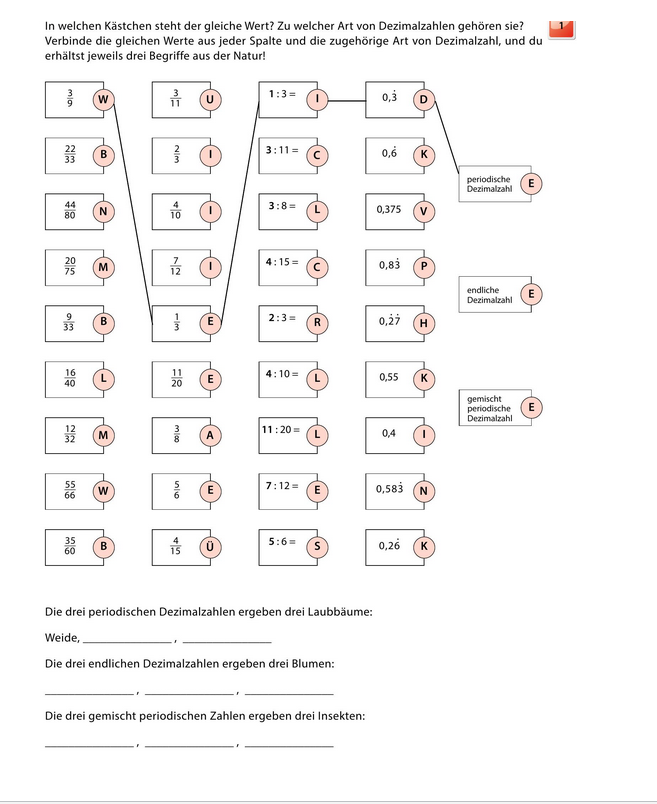 Arbeitsblatt 5Multiplikationen - TextaufgabenZum Aufwärmen:  Addiere möglichst schnell alle Zahlen von 1 bis 50!   Zeit läuft......Eine Minute hat 60 s.    Wie viel sec hat ein Tag?Peter bekommt 62 € Taschengeld pro Monat.  Wie viel ist das in 3 Jahren?Multipliziere alle Zahlen von 1 bis 7!	Zeit läuft.....Seltsame Ergebnisse:1286*96		1456*55		15 873*2112 987 * 77		15 873 * 49		643 *19236*34			89*11			85*8521 * 2011		101 * 101		125 *125Rechne vorteilhaft!5 * 22 *10		25 *12 * 418 * 5 * 20		2 * 30 * 4 * 50FachMathematikSchulwoche: 29.23.3. – 27.3.2020Aufgabenstellung:Arbeitsmaterial (drücke STRG und klicke auf den Link)Erledigt am:Ein Bruch –was ist das- mathematisch gesehen?Informiere dich:https://www.youtube.com/watch?v=bSTgxQulcQkLöse das Arbeitsblatt1Rechnen mit Brüchen-da gibt es ein paar Tricks!!!!Löse das Arbeitsblatt2Mach dich zuerst nochmals schlau auf S.58Rechnen mit DezimalzahlenArbeitsblatt 3- die Sache mit dem KommaKennst du noch den Zusammenhang zwischen Bruch- und DezimalzahlGenau- richtig !Arbeitsblatt 4-bin mir sicher du kannst das super lösen!!!!Rechnen auf Zeit...Löse Arbeitsblatt 5Rechenarena: Löse Aufgaben zu + und -. Versuche unter 100 sec. zu bleiben!https://www.sgs.at/rechenarena/AufgabenstellungLinkVerbessere dich in der Rechenarena!Stärke selbst deine Schwächen!https://www.sgs.at/rechenarena/index.htm